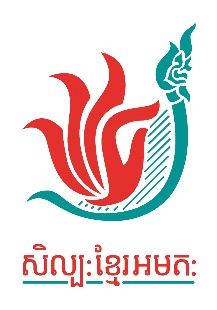 ១. តើមូលនិធិដាំដុះសម្រាប់គម្រោងមានន័យដូចម្តេច ? តើមូលនិធិនេះមានប្រតិបត្តិការដូចម្តេច ?មូលនិធិដាំដុះសម្រាប់គម្រោង​ បង្កើតឡើងដើម្បីគាំទ្រសិល្បករ និងអ្នកបម្រើការងារក្នុងវិស័យសិល្បៈ និង​វប្បធម៌​ សម្រាប់គាំទ្រអ្នកដែលទើបចាប់ផ្តើមការងារក្នុងគំនិតផ្តួចផ្តើម ឬពិសោធន៍គម្រោងរបស់ពួកគេ។ ពួកគេ​អាច​ស្នើសុំមូលនិធិនេះដើម្បីគាំទ្រគម្រោងទាំងមូល ឬដំណាក់កាលណាមួយនៃគម្រោងរបស់ពួកគេ។ គម្រោង​ទាំង​នោះដូចជា៖ អភិវឌ្ឍគម្រោងច្នៃប្រឌិតថ្មីៗ គម្រោងសិល្បៈសហគមន៍ គម្រោងស្រាវជ្រាវ តន្រ្តីដែល​ប្រ​ឈម​​នឹង​ការ​បាត់បង់ គម្រោងស្រាវជ្រាវទាក់ទងទៅនឹងសិល្បៈវប្បធម៌កម្ពុជា។គោលបំណងរយៈពេលវែងនៃ មូលនិធិ គឺផ្តោតសំខាន់ជាពិសេសទៅលើ គំនិតច្នៃប្រឌិត និងភាពជាអ្នកដឹកនាំ។​មូលនិធិនេះបើកទូលាយចំពោះគ្រប់ទម្រង់សិល្បៈ លើកលែងតែសិល្បៈទស្សនីយភាព។២.តើគោលដៅរបស់មូលនិធិមានអ្វីខ្លះ ?មូលនិធិ «ដាំដុះ» សម្រាប់គម្រោងបង្កើតឡើងដើម្បីគាំទ្រដល់៖គម្រោងថ្មី ដែលមិនធ្លាប់មានពីមុនមក /គម្រោងសិល្បៈច្នៃប្រដិត្ឋគម្រោងសិល្បៈសហគមន៍គម្រោងស្រាវជ្រាវតន្រ្តីដែលប្រឈមនឹងការបាត់បង់គម្រោងស្រាវជ្រាវទាក់ទងទៅនឹងសិល្បៈវប្បធម៌កម្ពុជា៣. តើអត្ថប្រយោជន៍នៃមូលនិធិនេះមានអ្វីខ្លះ ?ជួយគាំទ្រមូលនិធិគម្រោងសិល្បៈរបស់អ្នកឱ្យកើតមានឡើងទទួលបានមូលនិធិរហូតដល់ ២៥០០ ដុល្លារ ដើម្បីឱ្យអ្នកអាចអនុវត្តគម្រោងបាន ជួយបង្កើតបណ្តាញរបស់អ្នកក្នុងសហគមន៍សិល្បៈ តាមរយៈការងាររបស់សិល្បៈខ្មែរអមតៈជួយបង្កើនភាពអាជីពតាមរយៈដំណើរអនុវត្តគម្រោង៤. តើនរណាជាអ្នកចូលរួមគោលដៅសម្រាប់មូលនិធិនេះ ?សិល្បករអ្នកនិងអ្នកបម្រើការ/ប្រតិបត្តិករសិល្បៈវប្បធម៌រួមមាន៖ អ្នកដឹកនាំ  និង​សម្រប​សម្រួល​កម្មវិធីសិល្បៈវប្បធម៌អ្នកស្រាវជ្រាវ និស្សិត អ្នកនិពន្ធ និងអ្នកធ្វើវិវេចនា ផលិតករភាពយន្ត​ ។ល។ សមាជិកក្នុងសហគមន៍ដើម្បីមានលក្ខណសម្បត្តិគ្រប់គ្រាន់សម្រាប់មូលនិធិនេះអ្នកត្រូវ៖ មូលនិធិនេះសម្រាប់អ្នកដែលកំពុងរស់នៅក្នុងប្រទេសកម្ពុជា និងមានអត្តសញ្ញាណប័ណ្ណសញ្ជាតិកម្ពុជា លិខិតឆ្លងដែន ឬទិដ្ឋាការ K Visa។  ៥. តើលក្ខខណ្ឌជ្រើសរើសសម្រាប់មូលនិធិនេះ មានអ្វីខ្លះ? លក្ខខណ្ឌដែលនឹងប្រើប្រាស់ដើម្បីជ្រើសរើសមូលនិធិនេះ មានដូចជា ៖ការភ្ជាប់ទៅនឹងលក្ខណសម្បត្តិដែលត្រូវនឹងលក្ខខណ្ឌត្រូវតែជាពាក្យស្នើសុំរបស់អង្គការសិល្បៈខ្មែរអមតៈ។ សូមភ្ជាប់​មកជា​មួយនូវ​ឯកសារ​ពាក់ព័ន្ធ​ដូច​ដែល​បានតម្រូវឱ្យមាន។ ពាក្យស្នើសុំ អាចជាភាសាខ្មែរ ឬអង់គ្លេស ឬថតចម្លើយជាវីដេអូ រឺ​សម្លេង​ក៏បានពាក្យស្នើសុំ អាចបំពេញដោយដៃ ឬដោយកុំព្យូទ័រ។ ប្រសិនបើបេក្ខជន​មានការលំ​បាក​ក្នុងការ​បំពេញពាក្យស្នើសុំ សូមទាក់ទងមកលេខទូរស័ព្ទ ០៩២ ៩០០ ២២៣​ ។អាចធ្វើឡើងដោយបុគ្គលម្នាក់ ឬជាក្រុម។ ក្នុងករណីជាក្រុម ត្រូវបញ្ជាក់ឈ្មោះតែប្រធានក្រុម ឬអ្នកតំណាងក្រុម។ត្រូវបង្ហាញពីៈការប្តេជ្ញាចិត្តក្នុងការអនុវត្តគម្រោងរបស់ខ្លួនចំណាប់អារម្មណ៍ផ្ទាល់ខ្លួន, ប្រវត្តិនៃការអប់រំ និងការងារក្នុងវិស័យសិល្បៈ និងវប្បធម៌ចក្ខុវិស័យនៃគម្រោងរបស់ខ្លួន ថាតើវានឹងជួយដល់ការអភិវឌ្ឍវិស័យសិល្បៈវប្បធម៌​ដោយរបៀបណា។សម្រាប់ការស្នើសុំ មូលនិធិសម្រាប់គម្រោង ស្រាវជ្រាវតន្រ្តីដែលប្រឈមនឹងការបាត់បង់ មាន​ឧទាហរណ៍នៃ​កត្តា​ដែលអាចបណ្តាលឱ្យទម្រង់ណាមួយប្រឈមនឹងការបាត់បង់៖ពុំមានអ្នកបន្តវេនហាត់រៀនឬមានតិចតួចចំនួនអ្នកមានជំនាញច្បាស់លាស់លើទម្រង់តន្រ្តីនោះមានតិច (អ្នកធ្វើឧបករណ៍ ឬអ្នកសម្តែង ជាដើម)ការចូលរួមគាំទ្រលើទម្រង់តន្រ្តីនោះ (ទស្សនិកជន អ្នកត្រូវការ ជាដើម) ធ្លាក់ចុះ ឬការ​អនុវត្ត​ក្នុង​ពិធី​មាន​ការធ្លាក់ចុះកង្វះធនធានដែលបម្រើឱ្យទម្រង់តន្រ្តីនោះ (វត្ថុធាតុដើមផលិតឧបករណ៍តន្រ្តី ទីតាំង​សម្រាប់​ហាត់សម និងសម្តែង សម្ភារៈបង្រៀន សម្លៀកបំពាក់ ឬសម្ភារៈសម្រាប់ពិធី ជាដើម)ពុំទាន់មានការចងក្រងឯកសារពីទម្រង់តន្រ្តីនោះ ឬមានដែរ តែពុំទាន់គ្រប់ជ្រុងជ្រោយ (ឯកសារសំណេរ សំឡេង វីដេអូ និង/ឬអក្សរភ្លេងអាទិភាព នឹងត្រូវផ្តល់ជូន ៖ អង្គការសិល្បៈខ្មែរអមតៈលើកទឹកចិត្តដល់សហគមន៍ដែលមានសំឡេងតិចរួមមាន សហគមន៍ជនជាតិដើម អ្នកមានពិការភាព ស្រី្ត និងអ្នកដែលមិនធ្លាប់បានទទួលឱកាសទាំងនេះពីមុនមកឱ្យដាក់ពាក្យស្នើសុំ។ យើងផ្តល់ឱកាស ៥០ ភាគរយ សម្រាប់ស្ត្រី និង២៥ ភាគរយ សម្រាប់អ្នកធ្លាប់ ឬ កំពុង​ទទួល​បាន​ឱកាស​ទាំង​នេះ​នៅតែអាចដាក់ពាក្យស្នើសុំបានពីការសិល្បៈខ្មែរអមតៈ ។៦. តើដំណើរការនៃការជ្រើសរើសសម្រាប់កម្មវិធីនេះ មានអ្វីខ្លះ ? នៅពេលលោកអ្នកផ្ញើពាក្យស្នើសុំមកកាន់ពួកយើង ពួកយើង​នឹង​បញ្ជាក់​ប្រាប់​វិញប្រសិន​បើពួក​យើងបានទទួល ។  ប្រសិនបើលោកអ្នកមិនបានទទួលដំណឹងពីពួកយើងក្នុងអំឡុងពេល ៣ ថ្ងៃ​នៃថ្ងៃ​ធ្វើការ​ទេនោះ សូមទាក់ទងមកពួកយើងម្តងទៀត ។ បន្ទាប់កាលបរិច្ឆេទឈប់ទទួលពាក្យ ពួកយើងនឹងធ្វើការពិនិត្យមើលពាក្យស្នើសុំភ្លាមៗ ។ពាក្យស្នើសុំទាំងអស់ដែលត្រឹមត្រូវតាមលក្ខខណ្ឌ នឹងត្រូវ​បាន​ពិនិត្យ​ម្តង​ទៀតដោយយោង​ទៅតាម​លក្ខខណ្ឌ​នៃការជ្រើសរើសដែលបានកំណត់ខាងលើ ។ ការពិនិត្យមើលនេះ នឹងត្រូវបានធ្វើឡើងដោយគណៈកម្មការជ្រើសរើសឯករាជ្យមួយ ប្រព័ន្ធផ្តល់ពិន្ទុ នឹងត្រូវបានប្រើ ដើម្បីឱ្យការផ្ទៀងផ្ទាត់ពាក្យស្នើសុំមានភាពត្រឹមត្រូវល្អ  បេក្ខជនដែលបានជាប់ដំណាក់កាលពិនិត្យពាក្យស្នើសុំ នឹងត្រូវបានអញ្ជើញមកធ្វើសម្ភាសន៍នៅ «សិល្បៈខ្មែរអមតៈ»កិច្ចសម្ភាសន៍ នឹងត្រូវបានធ្វើឡើងនៅ «ចន្លោះពី១៦ទៅ ២៥ ខែវិឆ្ឆិការ ឆ្នាំ២០២៣»បេក្ខជនដែលបានជ្រើសរើស ពួកយើងនឹងជម្រាបដំណឹងជូននៅត្រឹម «១៤ ខែវិឆ្ឆិការ ឆ្នាំ២០២៣»បេក្ខជនទាំងអស់ នឹងត្រូវបានជម្រាបជូនអំពីលទ្ធផលជ្រើសរើសនៅត្រឹម «១៥ ខែធ្នូ ឆ្នាំ២០២៣» ៧. តើគ្រោងនិងពេលរបស់មូលនិធិគឺជាអ្វី ? - គ្រោងនិងពេលរបស់មូលនិធិ គឺការការបរិច្ចេទពេលវេលាគម្រោង និងត្រូវធ្វើនៅចន្លោះ ខែមករា ដល់ខែធ្នូ ឆ្នាំ២០២៤។៨. តើនរណាជា «អ្នកសម្របសម្រួល / អ្នកប្រឹក្សា / ក្រុមការងារពាក់ព័ន្ធ» ?គណៈកម្មការនឹងធ្វើការជ្រើសរើសទៅតាម ទំនោរអ្នកដាក់ពាក្យទៅលើផ្នែកណាមួយច្រើនជាងគេ។កម្មវិធីនេះ នឹងត្រុវបានសម្របសម្រួលដោយក្រុមការងារអង្គការសិល្បៈអមតៈ «ឈ្មោះ សួស ស៊ីណាត, ប្រធានមូលនិធិ»  ។ ៩. ការសង្ខេបពីកាលបរិច្ឆេទសំខាន់ៗកាលបរិច្ឆេទម៉ោងសកម្មភាពថ្ងៃទី៣១ ខែតុលា ឆ្នាំ ២០២៣៥ រសៀលឈប់ទទួលពាក្យថ្ងៃទី ខែ ឆ្នាំ ២០២៣ម៉ោង៥ ដល់ម៉ោង ៦:៣០ រសៀលវេទិកាសំណួរចម្លើយនៅអង្គការសិល្បៈខ្មែរអមតៈ ដោយផ្ទាល់ និង រឺតាមរយៈ Zoom: https://us02web.zoom.us/j/8127047219Meeting ID: 812 704 7219ចន្លោះថ្ងៃទី ១៦ ទៅ ២៥ ខែវិឆ្ឆិការ ឆ្នាំ២០២៣កាលបរិច្ឆេទសម្ភាសន៍ថ្ងៃទីខែ ឆ្នាំ ២០២៣កាលបរិច្ឆេទផ្តល់ដំណឹង